Б О Й О Р О Ҡ                                                               Р А С П О Р Я Ж Е Н И Е29 мая 2017 й.                                    № 15                                   от 29 мая 2017 г.« О приеме  должника на работу»      Согласно  ч.1 ст.119 Уголовного кодекса Российской Федерации к обязательным работам на срок 250 (двести пятьдесят) часов  принять на работу в качестве разнорабочего с 30 мая 2017 года   Хабибрахманова Асгата Алтафовича.Глава сельского поселения:                                 Е.С.Семенова.                                                          Ознакомлен:                                                         Хабибрахманов А.А.БАШҠОРТОСТАН  РЕСПУБЛИКАҺЫСАҠМАҒОШ  РАЙОНЫ муниципаль районЫНЫҢ   ЙОМАШ АУЫЛ СОВЕТЫ АУЫЛ  БИЛӘмӘҺЕ  ХАКИМИӘТЕ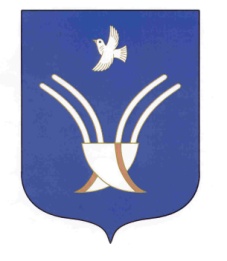 Администрация сельского поселения Юмашевский сельсоветмуниципального района Чекмагушевский район Республики Башкортостан